Name: 					Date: 			Lesson 6.2.2 (Part 2) Homework6-61. Normally, the longer you work for a company, the higher your salary per hour.  Hector surveyed the people at his company and placed his data in the table below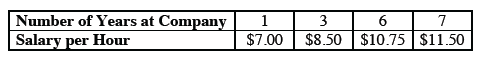 Use Hector’s data to estimate how much he makes, assuming he has worked at the company for 12 years. Hector is hiring a new employee who will work 20 hours a week.  How much should the new employee earn for the first week? 6-62. Mr. Greer solved the equation as shown below.  However, when he checked his solution, it did not make the original equation true.  Find his error and then find the correct solution.   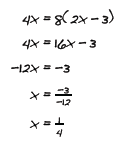 6-63. The box plot below shows the different grades (in percents) that students in
Ms. Sanchez’s class earned on a recent test.   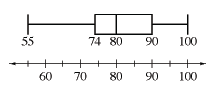 What was the median score on the test?  What were the highest and lowest scores? Did most students earn a particular score?  How do you know?  If Ms. Sanchez has 32 students in her class, about how many students earned a grade of 80% or higher?  About how many earned more than 90%?  Explain how you know. Can you tell if the scores between 80% and 90% were closer to 80% or closer to 90%?  Explain. 